О внесении изменений в постановлениеАдминистрации муниципального районаКамышлинский Самарской области от 01.02.2017 №28В соответствии с Федеральным законом от 06.10.2003 года №131-Ф3 «Об общих принципах организации местного самоуправления в Российской Федерации», Постановлением Правительства Российской Федерации от 13.03.2020 года  №279 "Об информационном обеспечении градостроительной деятельности",  руководствуясь Уставом муниципального района Камышлинский Самарской области, Администрация муниципального района Камышлинский Самарской области ПОСТАНОВЛЯЕТ:1. Внести в постановление Администрации муниципального района Камышлинский Самарской области 01.02.2017 №28 «Об утверждении Административного регламента предоставления Администрацией муниципального района Камышлинский Самарской области муниципальной услуги «Предоставление сведений из информационной системы обеспечения градостроительной деятельности» (далее соответственно–постановление, Административный регламент) (в редакции постановления от 10.12.2019 №457) следующие изменения:1.1.В Разделе II "Стандарт предоставления муниципальной услуги" (далее по тексту - Раздел II) Административного регламента: а)	пункт 2.4.изложить в следующей редакции: «2.4. Муниципальная услуга предоставляется в срок, не превышающий:1)	10 рабочих дней со дня осуществления оплаты заявителем, по обращению с заявлением о предоставлении муниципальной услуги до 1 января 2022 года;2)	5 рабочих дней со дня осуществления оплаты заявителем, по обращению с заявлением о предоставлении муниципальной услуги после 1 января 2022 года.По выбору заявителя сведения, документы, материалы предоставляются в бумажной форме или электронной форме.»;б)	 подпункт 1) пункта 2.6. изложить в следующей редакции:«1) заявление о предоставлении сведений из информационной системы обеспечения градостроительной деятельности муниципального района Камышлинский Самарской области с указанием реквизитов необходимых сведений, документов, материалов (далее – заявление) по форме согласно Приложению № 1 к настоящему Административному регламенту. Заявление о предоставлении сведений о нахождении земельного участка или земельных участков в конкретной территориальной зоне, и распространения на данный земельный участок (земельные участки) градостроительного регламента (градостроительных регламентов) для целей получения выкопировки утверждённых правил землепользования и застройки муниципального образования с границами земельного участка (земельных участков), указанного (указанных) заявителем, границами территориальной зоны (территориальных зон), в которой находится земельный участок (земельные участки), сведений об установлении сервитута (сервитутов) в отношении соответствующего земельного участка (земельных участков), сведений о предоставлении разрешений на использование соответствующего земельного участка (земельных участков) без его (их) предоставления и установления сервитута, копии контрольно-геодезической съемки и исполнительной документации в отношении объектов, находящихся на территории соответствующего земельного участка (земельных участков) и имеющихся в распоряжении администрации, и градостроительного регламента (градостроительных регламентов) может быть составлено по форме согласно Приложению № 2 к Административному регламенту;В случае направления заявления в бумажной форме заявитель указывает адрес электронной почты, на который орган местного самоуправления - Администрация муниципального района Камышлинский Самарской области направляет уведомление об оплате предоставления сведений, документов, материалов.В случае направления заявителем заявления в бумажной форме такое заявление подписывается заявителем собственноручно. В случае подписания запроса в бумажной форме лицом, уполномоченным действовать от имени пользователя (далее - уполномоченное лицо), обязательным приложением к такому запросу являются документы, подтверждающие указанное полномочие такого лица.В случае если заявление направляется заявителем или уполномоченным лицом в электронной форме, такой запрос подписывается простой электронной подписью пользователя либо уполномоченного лица. В случае подписания уполномоченным лицом запроса в электронной форме обязательным приложением к такому запросу являются документы, подтверждающие указанные полномочия такого лица.";в)	пункт 2.9. дополнить подпунктом 4) следующего содержания: «4) заявление, межведомственный запрос не содержит информации и не соответствуют требованиям, указанным в п. 2.6. настоящего Административного регламента.»;г)	абзац 1 пункта 2.11. изложить в следующей редакции: «2.11. В соответствии с постановлением Правительства Российской Федерации от 13.03.2020	№279 «Об информационном обеспечении градостроительной деятельности» муниципальная услуга является платной.»;д)	 абзац 2 пункта 2.11.  после слов " предоставляются по" дополнить словом "межведомственным";е)	пункт 2.11. дополнить новым абзацем третьим следующего содержания: " Размер платы за предоставление сведений, документов, материалов и порядок взимания платы установлен Разделом III "Правил предоставления сведений, документов, материалов, содержащихся в государственных информационных системах обеспечения градостроительной деятельности", утвержденных постановлением Правительства Российской Федерации от 13.03.2020	№279 «Об информационном обеспечении градостроительной деятельности»;ж) абзацы третий, четвертый считать соответственно абзацем четвертым, пятым;  з)	в абзаце 5 пункта 2.11. слова "в течение 14 дней" заменить словами "в срок не позднее 3 месяцев".1.2. В приложении №1 к административному регламенту таблицу с разделами ИСОГД  изложить в новой редакции:«».2. Опубликовать настоящее постановление в газете «Камышлинские известия».3. Разместить настоящее постановление на официальном сайте Администрации муниципального района Камышлинский Самарской области в сети Интернет /www.kamadm.ru/.4. Контроль за исполнением настоящего постановления возложить на заместителя Главы муниципального района по строительству и ЖКХ– руководителя Управления строительства, архитектуры и жилищно-коммунального хозяйства   администрации муниципального района Камышлинский Самарской области Абрарова Р.Р.5. Настоящее постановление вступает в силу после его опубликования.Глава муниципального района 	 		                   Р.К. Багаутдиновисп.Насибуллин Ф.Г., 3-31-78АДМИНИСТРАЦИЯмуниципального района Камышлинский Самарской областиПОСТАНОВЛЕНИЕ09.06.2020 №234Название раздела ЗнакДополнительные идентификаторы запрашиваемых сведенийРаздел I «Документы территориального планирования Российской Федерации»Раздел II «Документы территориального планирования  двух и более субъектов Российской Федерации, документы территориального планирования субъектов Российской Федерации»Раздел III «Документы территориального планирования муниципальных образования»Раздел IV «Нормативы градостроительного проектирования»Раздел V «Градостроительное зонирование» Раздел VI «Правила благоустройства территории»Раздел VII «Планировка территории»Раздел VIII«Инженерные изыскания»Раздел IX «Искусственные земельные участки»Раздел X «Зоны с особыми условиями использования территории»Раздел XI «План надземных и подземных коммуникаций»Раздел XII «Резервирование земель и изъятие земельных участков»Раздел XIII «Дела о застроенных или подлежащих застройке земельных участках»Раздел XIV «Программы реализации документов территориального планирования»Раздел XV «Особо охраняемые природные территории»Раздел XVI «Лесничества»Раздел XVII «Информационные модели объектов капитального строительства»Раздел XVIII «Иные сведения, документы материалы»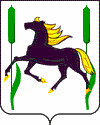 